Муниципальное бюджетное учреждение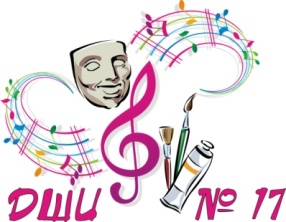 дополнительного образования «ДЕТСКАЯ ШКОЛА ИСКУССТВ № 17»городского округа Самара443079, г.Самара, ул. Гагарина, 58 , тел.(факс) 260-83-01e-mail:balashova_irina@inbox.ruКоличество мест для приёма по каждой дополнительной предпрофессиональной общеобразовательной программе в области музыкального искусстваСтруктурное подразделениеобщеобразовательная школа, на базе которой располагается ДШИ № 17Программа и количество местПрограмма и количество местПрограмма и количество местПрограмма и количество местПрограмма и количество местПрограмма и количество местПрограмма и количество местСтруктурное подразделениеобщеобразовательная школа, на базе которой располагается ДШИ № 17Дополнительная предпрофессиональная общеобразовательная программа в области музыкального искусства «Фортепиано» (инструмент Фортепиано)Дополнительная предпрофессиональная общеобразовательная программа в области музыкального искусства «Народные инструменты»Дополнительная предпрофессиональная общеобразовательная программа в области музыкального искусства «Народные инструменты»Дополнительная предпрофессиональная общеобразовательная программа в области музыкального искусства «Народные инструменты»Дополнительная предпрофессиональная общеобразовательная программа в области музыкального искусства «Народные инструменты»Дополнительная общеразвивающая общеобразовательная программа в области музыкального искусства «Струнные инструменты» (инструмент скрипка)Дополнительная предпрофессиональная общеобразовательная программа в области музыкального искусства «Духовые инструменты» (инструменты флейта)Структурное подразделениеобщеобразовательная школа, на базе которой располагается ДШИ № 17Дополнительная предпрофессиональная общеобразовательная программа в области музыкального искусства «Фортепиано» (инструмент Фортепиано)аккордеондомраклассическая гитарабалалайкаМБОУ «Школа № 155» г.о. Самара (Артёмовская, 24 А)7411---МБОУ «Школа № 16» г.о. Самара (Ново-Садовая, 26А)4423---МБОУ «Школа № 58» г.о. Самара (Лукачёва, 17)131-35МБОУ «Школа № 46» г.о. Самара (Советской Армии, 230)В связи с ремонтом школы, прием детей производится на базе 20 школы (после открытия школы, занятия будут проводиться на базе 46 школы)В связи с ремонтом школы, прием детей производится на базе 20 школы (после открытия школы, занятия будут проводиться на базе 46 школы)В связи с ремонтом школы, прием детей производится на базе 20 школы (после открытия школы, занятия будут проводиться на базе 46 школы)В связи с ремонтом школы, прием детей производится на базе 20 школы (после открытия школы, занятия будут проводиться на базе 46 школы)В связи с ремонтом школы, прием детей производится на базе 20 школы (после открытия школы, занятия будут проводиться на базе 46 школы)В связи с ремонтом школы, прием детей производится на базе 20 школы (после открытия школы, занятия будут проводиться на базе 46 школы)В связи с ремонтом школы, прием детей производится на базе 20 школы (после открытия школы, занятия будут проводиться на базе 46 школы)МБОУ «Школа № 20» г.о. Самара (Академика Павлова, 85)741044